Национальный план противодействия коррупции на 2018-2019 годы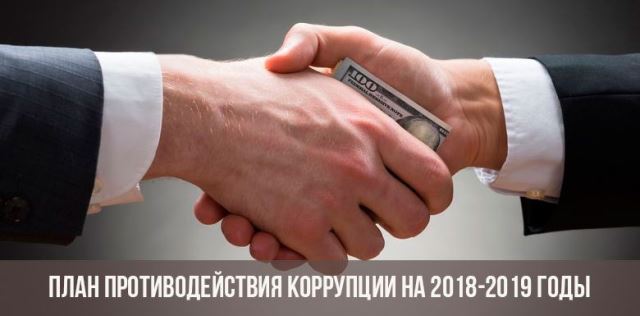 Национальный план противодействия коррупции – это свод задач и целей в борьбе с главным преступным недугом сегодняшних чиновников – взяточничеством, и не только. Утверждается такой план главой государства – Президентом. Предшествующий план разрабатывался на 2016 – 2017 годы, новый предусматривает организацию работы на 2018-2019 годы.Еще неизвестно, под каким официальным лозунгом пройдет в Российской Федерации будущий год. Зато неофициально его можно назвать началом периода массовой борьбы с коррупцией. Оказывать противодействие именно этому негативному и разлагающему общество явлению неоднократно призывал лично Президент страны В.В. Путин. В ближайшее время он должен будет подписать уже 6 по счету документ с планом мероприятий, призванных обезопасить государство и нацию от взяточничества вплоть до 2019 года.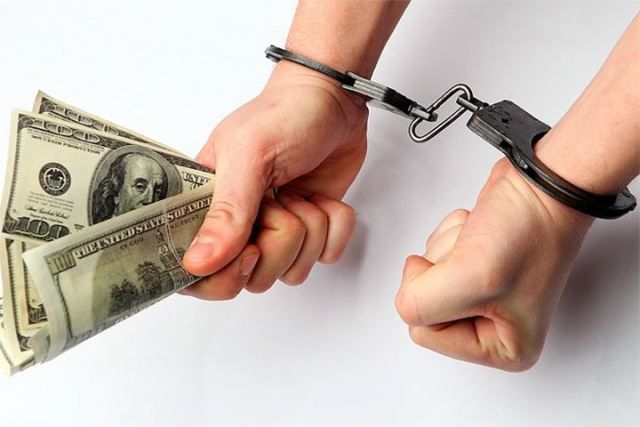 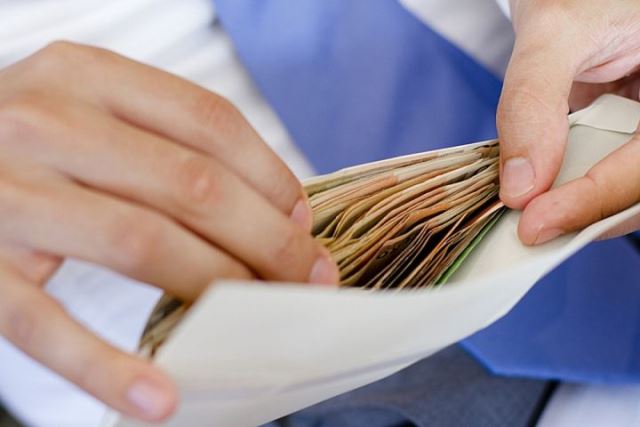 